         Министерство образования и науки Российской Федерации                                               ФГБОУВО   “ТвГУ,,                                    Исторический факультет                          Кафедра социально-культурного сервиса                            Колизей как экскурсионный объект                                Курсовая работа студента 1 курса 	Выполнила:	Калиничева Е. К. 	Научный руководитель:	к.и.н,	доцент кафедры                	социально-культурного	сервиса	Ермишкина О. К.                                               Тверь 2015                                               Оглавление ВведениеАрхитектурные  объекты  древних времен всегда привлекали людей. Существует не малое количество привлекательных  для туристов сооружений. К примеру, ежегодно около 5 миллионов туристов со всего мира устремляются в Рим, чтобы познакомиться с его памятниками античности. Среди них особое место занимает Колизей или Амфитеатр Флавия, который является не только символом города, но и всей Италии. Колизей был построен в эпоху римских императоров Флавиев. Колизей был заложен  в 75 году императором Веспасианом Флавием, и в 80ом году открыт его сыном Титом Флавием. и Для постройки Колизея была выбрана территория искусственного озера, вырытого когда-то в садах Золотого дома – роскошного дворца Нерона. Озеро осушили и заполнили смесью на подобие бетона. В 2015 году Колизею исполняется 1935 лет. 
       Колизей разделен радиальными стенами на 80 секторов, чтобы зрители могли покинуть его без давки.  В 80 году император  Тит тожественно открыл амфитеатр. Праздник длился 100 дней. За это время погибло множество гладиаторов и зверей.  Полностью строительство Колизея завершилось при императоре  Домициане – втором сыне Веспасиана. Однако Колизей, который мы знаем сегодня, можно считать лишь жалким подобием своего былого великолепия, когда он, облицованный белыми плитами травертина, возвышался над городом, удивляя и поражая воображение древних римлян своими колоссальными размерами, стоявшими в нишах статуями в человеческий рост, мраморной отделкой внутренних помещений и расписанных фресками коридоров.Актуальность данной темы заключается в том, что Колизей относится к выдающимся памятникам мировой архитектуры, представляет огромный исторический интерес и в последнее время становится все более значимым объектом туристического интереса. В 1980 году он стал культурным достоянием ЮНЕСКО, а в 2007 году был включен в список «Новых семи чудес света».Таким образом, целью данной курсовой работы является определить экскурсионный потенциал Колизея.Для достижения поставленной цели, необходимо выполнить ряд исследовательских задач: Воссоздать историческое развитие амфитеатраПоказать художественные особенности амфитеатра Определить актуальность темы Выявить и проанализировать информационные ресурсы                                     по теме курсовой работы Показать статистику посещаемости КолизеяВ курсовой работе, для решения задач, был использован ряд информационных материалов, их можно сгруппировать по тематическому принципу.   В первую группу включены работы по древнему Риму. Книга  Барбара Мертц  и  Ричард Мертц «Рим. Две тысячи лет истории» . Книга Ричарда и Барбары Мертц способна удовлетворить любопытство самого взыскательного путешественника и любителя истории. С ее помощью можно разобраться в хитросплетении улиц Рима, познакомиться со всеми основными достопримечательностями, окунуться в мир его культурных традиций и совершить экскурс в удивительное и богатое событиями прошлое нынешней столицы Италии и убедиться в том, что все дороги действительно ведут в этот Вечный город. В курсовой работе использована работа по истории Рима.   Во вторую группу включены работы истории строительства Колизея.Работа И. В. Богомаз «Механика» . Работа ученого способна рассказать нам историю о том, как строили Колизей. Какие задумки были при построении амфитеатра. С помощью работы Богомаза  можно понять тонкости строительства. Не многие знают, что Колизей был построен в виде эллипса. При построении Колизея  отбирались самые хорошие материалы. На электронном сайте журнала  “Retrobazar” находится статья о Колизее. История амфитеатра Древнего Рима, подготовленная службой пресс- службы «Retrobazar.сom». В этой статье указана история строительства и конструкция  амфитеатра, памятника  архитектуры Древнего Рима, наиболее известного и одно из самых грандиозных сооружений древнего мира, сохранившихся до нашего времени.  На электронном сайте “Wikipedia” находится статья о Колизее, подготовленная разработчиками “Wikipedia.org”.  В этой статье указана история амфитеатра, показаны схемы построения и рассказ об архитектуре Колизея. На электронном сайте “lifeglobe” находится статья о Колизее  как  о гиганте из прошлого. К статье прилагается множество приложений и рассказов о сооружение как о великом. Несмотря на обилие информационных материалов далеко не все проблемы были раскрыты. При решении исследовательских задач, использовался ряд методов исследования. Хронологический  метод позволил воссоздать историю создания и существования объекта, изучающая временное развитие Колизея. В ней фиксирование происходящих событий. Исторический метод предполагает изучение событий или явлений как развивающегося процесса, воссоздание истории и развития Колизея, наблюдение перехода от одного этапа к другому.Метод классификации и систематизации, позволил разделить материал по главам, структурировать список информационных материалов. С помощью метода моделирования можно рассмотреть, как выглядел Колизей в первоначальном виде. Увидеть и показать его архитектурные особенности. Метод реконструкции позволяет воссоздать вид амфитеатра. Представить поединки гладиаторов и другие виды развлечений в первые годы, после его постройки. Работа построена на нескольких методологических принципах, которые определили подход к использованию информационных материалов. Во-первых, принцип историзма. Принцип требует рассматривать объект в контексте своего времени, в связи с другими событиями и явлениями. Во-вторых, принцип объективности. Принцип предполагает равные возможности для всех тем и сюжетов, строго научный подход. Структура написания курсовой работы состоит из следующего: обоснования выбора темы, актуальность данной темы, так же в курсовой работе представлен обзор информационный материалов, показаны цели и задачи работы. Несмотря, на значительное количество работ о Колизее, нельзя говорить о полной изученности данной темы. Глава Ⅰ. Характеристика КолизеяⅠ.1. Географическое положениеВ мире существует множество исторических стран. Одной из таких стран является Италия. Название «italia» переводится как «земля теленка». Такое происхождение до сих пор остается загадкой. Но ученые находят символику с быками – символом Южной Италии. Официальное же название – Республика Италия.  Италия расположена в бассейне Средиземного моря и включает в себя Аппенинский полуостров, Паданскую равнину, южные склоны Альп, острова Сицилия, Сардиния и ряд мелких островов. Италия имеет внешние сухопутные границы с Францией (протяженность границы — 488 км.), Швейцарией (протяженность границы — 740 км.), Австрией (протяженность границы — 430 км.), Словенией (протяженность границы — 232 км.) и внутренние границы с государством Сан-Марино (протяженность границы — 39 км.) и городом-государством Ватикан (протяженность границы — 3, 2 км.), расположенным внутри Рима. Высшая точка страны: гора Монблан (4807 метров). Действующие вулканы в Италии: Везувий, Этна, Стромболи. В Италии много памятников архитектуры, а количество музеев и исторических мест присуще много для страны. Города Италии известны на весь мир тем, что Рим, Венеция, Флоренция и каждый город может похвастаться своими достопримечательностями и великими людьми.Италия так  же известна всем своей столицей, Римом. Обратимся же к истории Рима.Древний Рим возник на Апеннинском полуострове ,один из крупнейших полуостровов Европы. Апеннинский полуостров  впадает в Средиземное море на 1100 км. Берега изрезаны слабо. Почти весть полуостров занимают горы Апеннины (высота до 2914 м). На западе омывается Тирренским морем, на востоке — Адриатическим морем, на юге — Ионическим морем. На юго - западе — район вулканизма. Климат субтропический средиземноморский с жарким летом и дождливой прохладной зимой. В прибрежных равнинах и до высоты 600— 800 м на Юге Апеннин — сады и парки, естественная растительность (средиземноморские кустарники и леса), но сохранились не в лучшем состоянии.Рим - большой город, но его исторический центр занимает относительно небольшую территорию, ограниченную Тибром на западе, обширным парком Вилла-Боргезе (Villa Borghese) на севере, Римским форумом (Foro Romano) и Палатином на юге и центральным железно дорожным вокзалом Термине на востоке.Практически все интересные объекты сосредоточены в центре, внутри Аврелиановых стен  . Исключение составляют отдельные памятники (главным образом, гробницы и катакомбы), сохранившиеся вдоль античных дорог, и несколько церквей, в древние времена построенных за пределами города и лишь потом оказавшихся в его черте, т.е. за стенами. Стена, построена вокруг древнего Рима при императоре Аврелиана в 271-275 годах. (Aurelian Wall), по-итальянски Mura Aureliane, крепостной вал в император ском Риме, первоначально возведенный в 3 веке н. э. Строительство начал император Аврелиан, закончил его наследник Пров, в начале 5 века стену укрепил император Гонорий. Теодор Великий (6 век) и несколько средневековых понтификов предпринимали работы по восстановлению Аврелиановой стены. Первоначально она была возведена из римского бетона и облицована треугольными кирпичами. Длина ее около 20 км, толщина — около 4 м. В высоту стена первоначально достигала 7,2 м, но позже Флавий Стиличо, выдающийся военачальник императора Гонория, достроил ее до высоты 10,6 м и укрепил 380 башнями, стоявшими через каждые 30 м. В стене было 16 ворот. Большая часть Аврелиановой стены сохранилась до наших дней.Ориентироваться в центре Рима не слишком сложно благодаря важным городским магистралям, пересекающим его в разных направлениях. Узкие улочки выведут либо на одну из них, либо на набережную Тибра. Отыскать наиболее известные памятники - Пантеон, пл. Навона, фонтан Треви, расположенные в глубине городских кварталов, помогут многочисленные указатели. Символом культуры Древнего Рима выступает Колизей.Колизей  или амфитеатр Флавиев памятник архитектуры Древнего Рима, наиболее известное и одно из самых грандиозных сооружений Древнего мира, сохранившихся до нашего времени. Находится в Риме, в ложбине между Эсквилинским, Палатинским и Целиевским холмами.Ⅰ.2. История существования Колизея.Постройка амфитеатра была начата императором Веспасианом после его побед в Иудее. До того как стать императором, Веспасиан принимал участие в подавлении восстания иудеев, начавшегося в 66 году. После этого Веспасиан вместе с Титом в богатых восточных провинциях собирал налоги, чтобы привести в порядок государственные финансы, расстроенные Нероном и гражданской войной. Они возвратились в Рим в 71 году, чтобы отпраздновать победу над иудеями.Став императором, Веспасиан решил реконструировать центр Рима и упрочить собственный культ, искоренив память о своем предшественнике Нероне. Оставалась нерешенной непростая проблема: что делать с дворцом Нерона, Золотым домом, который вместе с прилегающим парком занимал в центре Рима площадь в 120 гектаров. Веспасиан решил разместить в нем имперские учреждения, а озеро возле дома засыпать и построить амфитеатр, предназначенный для развлечений народа.  Считают, что амфитеатр строился за счёт средств, вырученных от реализации военной добычи. В Рим было доставлено 100 тысяч заключённых ,в качестве рабов после войны в Иудее. Рабы использовались для тяжёлых работ, работ в карьерах в Тиволи, где добывался травертин, для подъёма и транспортировки тяжёлых камней на 20 миль от Тиволи до Рима. Команды профессиональных строителей, инженеров, художников и декораторов выполняли ряд задач, необходимых для строительства Колизея.Строительство было завершено в 80 году сыном последнего — императором Титом. Открытие Колизея было ознаменовано играми.Первоначально Колизей назывался, по родовому имени упомянутых императоров, Амфитеатром Флавиев (лат. Amphitheatrum Flavium), нынешнее название (лат. Colosseum, áColosaeus, итал. Colloseo) утвердилось за ним впоследствии, начиная с VIII века, и произошло либо от колоссальности его размера, либо от того, что поблизости от него стояла гигантская статуя, воздвигнутая Нероном в честь самого себя.Долгое время Колизей был для жителей Рима и приезжих главным местом увеселительных зрелищ, таких, как бои гладиаторов, звериные травли, морские сражения (наумахииэ). При императоре Макрине он сильно пострадал от пожара, но был реставрирован по указу Александра Севера. В 248 году император Филипп ещё праздновал в нём с большими представлениями тысячелетие существования Рима. Гонорий в 405 году запретил гладиаторские битвы как несогласные с духом христианства, сделавшегося после Константина Великого господствующей религией римской империи; тем не менее, звериные травли продолжали происходить в Колизее до смерти Теодориха Великого. После этого для амфитеатра Флавиев наступили печальные времена.Нашествия варваров привели Амфитеатр Флавиев в запустение и положили начало его разрушению. С XI века и до 1132 года он служил крепостью для знатных римских родов, оспаривавших друг у друга влияние и власть над согражданами, особенно для фамилий Франджипани и Аннибальди. Последние, однако, были принуждены уступить Колизей императору Генриху VII, который подарил его римскому сенату и народу. Ещё в 1332 году местная аристократия устраивала здесь бои быков, однако с этой поры началось систематическое разрушение Колизея. На него стали смотреть как на источник добывания строительного материала, и не только отвалившиеся, но и нарочно выломанные из него камни стали идти на новые сооружения. Так, в XV и XVI столетиях папа Павел II брал из него материал для постройки так называемого венецианского дворца, кардинал Риарио — дворца канцелярии (Cancelleria), Павел III — палаццо-Фарнезе. Однако значительная часть амфитеатра уцелела, хотя здание в целом осталось обезображенным. Сикст V намеревался воспользоваться ею для устройства суконной фабрики, а Климент IX на самом деле превратил Колизей в завод для добывания селитры.Лучшее отношение пап к величественному памятнику древнего зодчества началось не прежде середины XVIII столетия, и первым принявшим его под свою защиту был Бенедикт XIV (1740-58). Он посвятил его Страстям Христовым как место, обагренное кровью многих христианских мучеников, и приказал водрузить посреди его арены громадный крест, а вокруг него поставить ряд алтарей в память истязаний, шествия на Голгофу и крестной смерти Спасителя. Этот крест и алтари были удалены из Колизея лишь в 1874 году. Папы, следовавшие за Бенедиктом XIV, в особенности Пий VII и Лев XII, продолжали заботиться о сохранности уцелевших частей здания и подкрепили контрфорсами места стен, грозившие падением, а Пий IX исправил в нём некоторые из внутренних лестниц.  В наше время Колизей охраняется нынешним итальянским правительством, по распоряжению которого под руководством учёных археологов многие валявшиеся обломки сооружения, вставлены на прежние места, а на арене произведены любопытные раскопки, приведшие к открытию подвальных помещений(см.приложение №1), которые служили тому, чтобы выдвигать на арену группы людей и животных, деревья и другие декорации, и, возможно, чтобы наполнять её водой и поднимать вверх корабли, когда представлялись наумахи. Несмотря на все невзгоды, испытанные Колизеем в течение веков, его развалины, лишенные былой внешней и внутренней отделки, до сей поры производят сильное впечатление своей суровой величественностью и дают достаточно ясное понятие о том, каковы были его расположение и архитектура.Просачивание дождевой воды, атмосферное загрязнение и вибрация от интенсивного городского движения привели Колизей в критическое состояние. Во многих местах памятнику архитектуры требуется укрепление. Для сохранения амфитеатра от дальнейшего разрушения достигнута договоренность между итальянским министерством культурного наследия и римским банком. Первый этап проекта включает реставрацию и обработку аркад водонепроницаемым составом и реконструкцию деревянного пола арены, где когда-то сражались гладиаторы. Газета «Республика» в 1991 году ссылалась на запланированную инвестицию в 40 миллиардов лир и называет это соглашение «самым большим союзом между общественным и частным секторами, который когда-либо заключался в Италии для сохранения произведений искусства».Ныне Колизей стал символом Рима и одним из популярнейших туристических объектов. В XXI веке Колизей оказался в числе претендентов на звание одного из семи Новых чудес света, и по результатам голосования, которые были оглашены 7 июля 2007 года, был признан одним из  семи новых чудес света.Ⅰ.3.Художественные особенности Амфитеатра.Подобно другим римским амфитеатрам, Амфитеатр Флавиев. (см. приложение №2)представляет в плане эллипс, середина которого занята ареной и окружающими ее концентрическими кольцами мест для зрителей. От всех сооружений такого рода Колизей отличается своей величиной. Это самый грандиозный античный амфитеатр: длина его наружного эллипса равняется 524 м, большая ось — 187,77 м, малая ось — 155,64 м, длина арены — 85,75 м, ее ширина 53,62 м; высота его стен — от 48 до 50 метров. При таких размерах он мог вместить в себя до 87000 зрителей.Амфитеатр Флавиев построен из крупных кусков травертинского камня, которые некогда были соединены между собой железными связями; для внутренних частей употреблены в дело также местный туф и кирпич. Дыры, видимые ныне в различных местах стен, суть гнезда упомянутых связей, исчезнувших в Средние века — эпоху, в которую железо очень ценилось и повсюду разыскивалось. С внешней стороны здание представляло три яруса арок. Между арками расположены полуколонны, в нижнем ярусе — тосканского, в среднем — ионического и в верхнем — коринфского стиля. Изображения Колизея на сохранившихся древних монетах свидетельствуют о том, что в пролетах арок среднего и верхнего ярусов стояло по статуе. Над верхним аркадным ярусом возвышается четвертый более высокий этаж, представляюший сплошную стену, расчлененную коринфскими пилястрами на компартименты и имевшую по четырёхугольному окну в середине каждого компартимента. На оконечностях большой и малой осей эллипса находились четыре главных входа в виде трёхарочных ворот. Двое из этих ворот были назначены для императора; остальные служили для торжественных шествий перед началом представлений, для впуска зверей и для ввоза необходимых машин. Зрители входили в амфитеатр из-под арок нижнего этажа, помеченных цифрами от I до LXXVI, и поднимались к своим местам по лестницам, которых было также 76. Эти места были расположены вокруг всей арены в виде рядов каменных скамей, поднимающихся одна над другой. Нижний ряд, или подий, был назначен исключительно для императора, его семейства, сенаторов и весталок, причём император имел особое, возвышенное седалище. Подий отделялся от арены парапетом, достаточно высоким для того, чтобы обезопасить зрителей от нападения выпущенных на неё животных. Далее следовали места вообще для публики, образующие три яруса, соответственно ярусам фасада здания. В первом ярусе, заключавшем в себе 20 рядов скамей, сидели городские власти и лица, принадлежащие к сословию всадников; второй ярус, состоявший из 16 рядов скамей, предназначался для людей, имеющих права римского гражданства. Стена, отделявшая второй ярус от третьего, была довольно высокой, скамьи же третьего яруса были расположены на более крутой наклонной поверхности; это устройство имело целью дать посетителям третьего яруса возможность лучше видеть арену и все, что происходит на ней. Зрители третьего яруса принадлежали к низшим сословиям. Над этим ярусом находился портик, опоясывавший всю окружность здания и примыкавший одной своей стороной к его внешней стене. На его крыше, во время представлений, помещались матросы императорского флота, командированные для натягивания над амфитеатром огромного тента для защиты зрителей от палящих лучей солнца или от непогоды. Тент этот прикреплялся с помощью канатов к мачтам, расставленным по верхнему краю стены. Во многих местах внешнего карниза еще до сей поры видны отверстия, через которые проходили такие мачты, упиравшиеся своим нижним концом в выступающие из стены камни, как бы кронштейны, доныне уцелевшие там, где еще сохранился четвертый этаж. Места для зрителей подпирались снизу мощной сводчатой конструкцией, заключавшей в себе проходные коридор, камеры различного назначения и лестницы, ведшие в верхние ярусы.Под ареной, у фундамента внутренней стены, находились клетки для зверей, а ближе к середине арены обнаружено, множество стен, столбов и сводов, поддерживавших арену или служивших для мгновенного появления из-под неё людей, животных, машин и декораций. Хотя новейшие раскопки распространились больше чем на половину всего пространства арены, назначение многих из этих стен и столбов пока еще в точности не ясно. Колизей(см.приложение №3) утратил две трети своей первоначальной массы; тем не менее, она и поныне беспримерно громадна: один архитектор в XVIII столетии дал себе труд приблизительно вычислить количество заключающегося в Колизее строительного материала, и определил его стоимость, по ценам того времени, в 1½ миллиона скудофранков. Поэтому Колизей издревле считался символом величия Рима.                                             Заключение.Курсовая работа на тему «Колизей как экскурсионный объект» обладает практической и научной значимостью. Сегодня амфитеатр является одним из крупнейших, исторически значемых объектов. Цели и задачи, поставленные в курсовой работе - выполнены.Популярность Рима среди россиян растет. Рим может похвастать множеством природных и культурных достопримечательностей, включая Пантеон, который посещают почти все экскурсионные группы.Анализируя задачи курсовой работы, можно сделать вывод, что Колизей – историчеки ценное место для истории Италии. Он создавался, подвергался реконструкции и даже вандализму  на протяжении всей своей истории. С помощью информационных материалов было воссоздано историческое развитие амфитеатра в Риме. Несмотря на то, что амфитеатр содержит много уникальных особенностей, архитектура достойна называться великолепной, в нём выражено величие , ведь  слово «колизей» означает в переводе с латинского «огромный» или «громадный».  Все художественное творчество Европы от средневековья до наших дней несет на себе следы сильного воздействия римского искусства. Внимание к нему всегда было очень пристальным. В памятниках Рима многие поколения находили нечто созвучное своим чувствам и задачам. Однако сильнее всего воздействовало древнеримское искусство на архитекторов, живописцев и ваятелей Италии, по-своему воспринимавших и трактовавших богатейшее художественное наследие Рима.На сегодняшний день амфитеатр является символом Рима, как Эйфелева башня в Париже. За прошедшие века Колизей пережил множество войн и несколько землетрясений. Почти тысячу лет его использовали как каменоломню для добычи мрамора, и теперь Колизей – это величественные развалины, которые сохранили одну треть от изначального сооружения.До недавнего времени гости города Рима посещали амфитеатр традиционно по ночам. Вечерняя подсветка, а также огни ночного города создавали внутри сооружения потрясающе магическую атмосферу. Однако сейчас Колизей является охраняемым объектом и попасть туда можно только купив входной билет.В настоящее время, остаётся надеяться, что амфитеатр будет вновь востановлен и вновь будет представлены красоты Колизея.   Список информационных материалов:Богомаз И. В. Механика. Красноярск: Сиб.федер. уни-т.,  2012.Колизей. История амфитеатра Древнего Рима. [Электронный ресурс]: http://retrobazar.com/journal/interesting/1044_kolizej-istorija-amfiteatra-drevnego-rima.html Италия. [Электронный ресурс]: https://ru.wikipedia.org/wiki/%C8%F2%E0%EB%E8%FFКолизей. . [Электронный ресурс]: https://ru.wikipedia.org/wiki/%CA%EE%EB%E8%E7%E5%E9Мертц Р., Мертц Б. Рим. Две тысячи лет истории. М.,2009.Римский Колизей – Гигант из прошлого. [Электронный ресурс]: http://lifeglobe.net/blogs/details?id=760Рим. [Электронный ресурс]: http://proshloeproshlo.ru/rim-i-vatikan/istoriya-kolizeya-v-rime-%E2%80%93-italiya-kolizej-amfiteatr-flaviya.htmlПриложение №1 : Подвальные помещения. 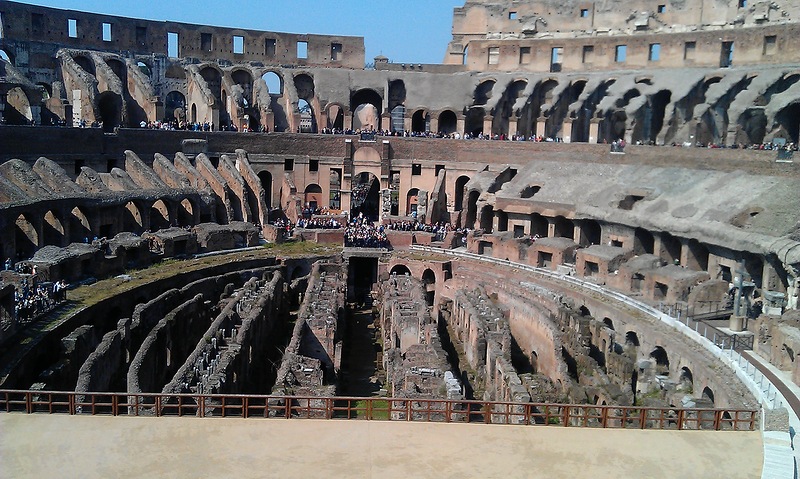 Приложение №2: Амфитеатр Флавиев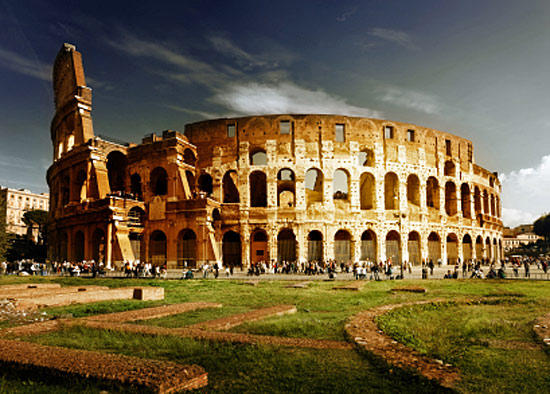 Приложение №3: Колизей в разрезе.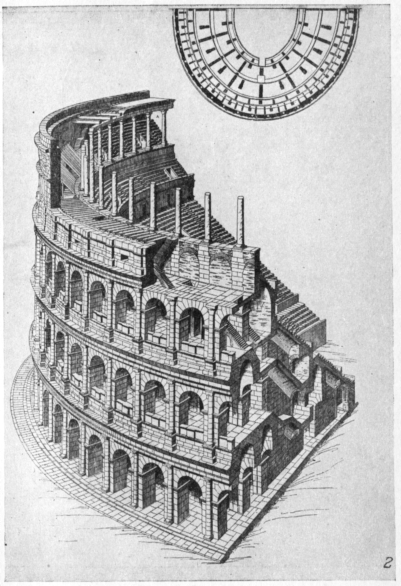 Введение………………………………………………………………3Глава Ⅰ. Характеристика КолизеяⅠ.1.Географическое положение...…………………………………..8Ⅰ.2.История существования Колизея…...…………………………11Ⅰ.3.Художественные особенности Амфитеатра………………… 15ГлаваⅡ.Колизей в экскурсионной практикеⅡ. 1. Характеристика экскурсионно-туристических центров Рима..18Ⅱ. 2.Колизей в наше время.……………..........................................23Заключение…………………………………………………………....25Список информационных материалов……………………………...27Приложение:   №1. Подвальные помещения…………………….....28                         №2. Амфитеатр Флавиев………………………....... 29                         №3. Колизей в разрезе……………………………...30ГлаваⅡ.Колизей в экскурсионной практике.Ⅱ. 1. Характеристика экскурсионно-туристических центров Рима."Вечный город", "Столица мира" — это некоторые из эпитетов, которыми был назван Рим - столица и один из наиболее крупных городов Италии. Город настолько богат историческими, художественными и духовными ценностями, что с ним не может сравниться никакой другой город мира. Кроме этого, являясь в прошлом столицей наиболее обширной античной империи, Рим сегодня и уже много веков является столицей христианства и духовным центром католической религии. Город расположен на реке Тибр в двадцати километрах от моря. Простираясь на своих холмах, Рим соединяет в себе монументальность исторического центра (с древними руинами, великолепными базиликами, ренессанскими дворцами, с барочными площадями и черты современного метрополя с его просторным и беспокойным пригородом и с напряженным, часто хаотичным, автомобильным движением. В самом же историческом центре находятся и крупные современные артерии, соединяющие жизненно важные центры (виа Национале, корсо Викторио Эмануэле II) и очень элегантные и известные улицы с магазинами и местами встреч (виа Венето, виа Кондот-ти) с художественными галереями и антикварными магазинами (виа Маргутта, виа дель Бабуино), а также популярные улицы и кварталы (такие, как живописный квартал Трастевере). Чрезвычайно богата также и культурная жизнь города, который гордиться не только своими многочисленными музеями, библиотеками, архивами и институтами, но и огромным количеством театров и концертных залов, среди которых можно выделить Оперный театр и музыкальную академию св. Цецилии, а также римский университет самый крупный в Италии. Но в первую очередь, Рим — столица современной нации с шестидесятимиллионным населением с местопребыванием президента Республики, правительства, парламента, министерств и наиболее высоких органов государственной власти; здесь находится также глава Римской церкви - папа со священной кардинальской коллегией и римской курией (папской канцелярией). Город - один из крупнейших центров международного туризма и место паломничества (особенно по случаю религиозных праздников и провозглашения Священного года). Римский форум расположенный между холмами Палатин, Капитолий и Эсквилин, веками являлся основным местом городской жизни, на котором находились наиболее нужные общественные здания. Среди основных памятников: Арка Септимия Севера , построенная в 203 г. до н.э. великолепная трехпролетная мемориальная арка с барельефами,прославляющими победы над арабами ассирийцами; рядом с ней знаменитая ораторская трибуна Ростра, так называемая потому, что была украшена рострами трофейных кораблей; Курия - просторное кирпичное здание, где раньше собирался Сенат; с боку от нее - базилика Эмилия, грандиозное сооружение республиканских времен, от которой, к сожалению, остались только лишь руины.По направлению к Капитолию находятся: храм Сатурна с восемью гранатными ионическими колоннами и архитравами, 497 г. до н.э., храм Веспасиана. с тремя прекрасными коринфскими колоннами и Портик дельи Цей Консенти (благославляющих богов т.е. 12 основных богов), который, возможно, является последним языческим сооружением в Риме. По направлению к Палатину: храм Кастора и Поллукса, постройка которого восходит к 484 г. до н.э., от которого остались три прекрасные коринфские колонны: он был посвящен двум близнецам (прозванным Диоскури), божествам, которые помогли римлянам в битве у озера Регия; храм Весты - круговой коринфский периптер и Дом весталок от которого остался атриум с несколькими статуями (Весте - богине домашнего очага, был посвящен священный огонь и целомудренные весталки должны были присматривать за тем, чтобы огонь не погас); храм Антонио и Фаустины был посвящен сенатом императору Антонине Пио и его жене Фаустине (II в. н.э.); с простильным шестиколонным коринфским портиком, сохранившимся до настоящего времени, был преобразован в церковь св. Лаврентия (Сан Лоренцо ин Миранда}; собор (базилика) Максенция - грандиозное здание было начато Максенцием и закончено Константином (начало IV века): просторная базилика состояла из трех нефов, от четырех мощных пилястров осталось всего два, максимальная высота 35 м.; Арка Тита находится в конце виа Сакра (Священная дорога), проходящей через весь Форум; однопролетная арка была воздвигнута в честь победы Тита над Иудеями в конце I в. н.э.Амфитеатр Флавиев, обычно называемый Колизеем, уже много веков является символом величия и могущества Рима, а также одним из наиболее знаменитых памятников древности во всем мире. Рим до постройки Колизея располагал несколькими амфитеатрами, но после грандиозного пожара в 64 году н.э. понадобилось новое сооружение. Риский император Веспасиан, правивший с 69года н.э., распорядился начать строительство амфитеатра, который должен носить имя новой императорской династии и превзойти все предшествовавшие невиданными прежде размерами и красотой. Он был возведен на дне искусственного водоема, вырытого при предшественнике Веспасиана, императоре Нероне, для его знаменитого роскошного Золотого дома. Подобный выбор места был весма выгоден не только с технической, но и с политической точки зрения, как бы демонстрируя разрыв с прежней декадентской роскошью. Веспасиан разрабатывал планы строительства с не меньшим, чем Нерон, размахом, но это было строительство для общественных нужд, а вовсе не для ублажения личных капризов императора. По иронии судьбы Нерон впоследствии как бы отомстил Веспасиану за столь откровенное пренебрежение: с VII века Флавиев амфитеатр получает название Колизей (громадный) и есть основания пологать, что этим именем он обязан колоссальной статуе Нерона, которая стояла неподалеку, (Веспасиан не захотел ее сносить, распорядился только заменить у скульптора голову и переименовать ее в статую Аполлона). В окружности Колизей достигает почти 500 метров, в высоту 48,5 метра. Колизей построен из травертина, туфа и кирпича. Он был торжественно освящен в 80 году н.э. уже наследником Веспасиана, императором Титом. Причем на этой церемонии публике было показано 5000 диких зверей. Но и тогда, несмотря на официальное открытие, строительство еще было не полностью закончено. Посленяя, верхняя трибуна для зрителей была достроена лишь при приемнике Тита императоре Домициане. Амфитеатр имеет эллиптическую форму 188 х 156 метров и высотой 57 м.; внешняя четырехэтажная структура полностью из травертина: первые три яруса состоят из 80 стрельчатых арок, расположенных в канонической последовательности дорического, ионического и коринфского стилей, а четвертый, с небольшими проемами, декорирован пилястрами. Во время часто проводившихся праздников, доступных всем гражданам, места в Колизее распределялись в зависимости от сословия, а на его арене проводились рыцарские турниры, "морские бои" и различного рода зрелища, но исторически не доказано, что на арене Колизея терзали приверженцев христианства. Довольно популярными были гладиаторские бои, запрещенные в 404 году по приказу императора Гонория, а игры (травля зверей) были отменены в VI веке. Но еще более важной задачей было устройство пути, по которому на арену доставлялись звери. Создатели Колизея сконструировали хитроумную систему проходов и подъемников, по которым дикие разъяренные звери, выпущенные из своих клеток в подземелье, попадали прямо на арену. Многие компоненты этой сложной системы сохранились до наших дней, равно как тумбы и консоли на последнем, четвертом этаже. Когда-то на них держались опорные мачты на которых при необходимости над всей ареной амфитеатра натягивалась огромная парусиновая крыша. Хитроумный механизм, состоявший их парусов, канатов и подъемных блоков, приводили в действие приставленные к нему моряки. Благодаря столь богатой технической оснащенности и четкой организации размещения зрителей, Колизей приобрел славу архитектурного сооружения, намного опередившего свою эпоху. Конструктивные принципы его постройки поражают и поныне. В Средневековье Колизей становится огромным карьером строительного материала (были унесены, также, все металлические скобы, соединявшие блоки травертина, на месте которых до сегодняшнего дня остались многочисленные отверстия).Ⅱ. 2.Колизей в наше время.Выхлопные газы, дожди и вибрация от интенсивного движения транспорта разрушают Колизей. На его стенах обнаружены тысячи трещин и были случаи падения вниз камней.О необходимости проведения реставрации исторического памятника архитекторы говорили уже давно. Последний раз она проводилась 73 года назад, а после этого выполнялись лишь небольшие легкие работы.31 июля 2012 года началась реставрация Колизея, которая предположительно продлится 30 месяцев. Будут восстановлены крытые галереи и наружные арки, отреставрирован южный и северный фасад. Для уменьшения влияния отрицательных факторов воздействия внешней среды проводится обработка аркад водонепроницаемым составом, будет восстановлен деревянный пол арены.Не смотря на природные разрушения и вандализм, которым Колизей подвергся, он остается символом величия и могущества императорского Рима и в настоящее время находится под охраной Итальянского правительства.